ΑΙΤΗΣΗ-ΔΗΛΩΣΗ ΓΙΑ ΚΑΤΑΤΑΞΗ ΠΤΥΧΙΟΥΧΟΥ  Σύμφωνα με τις διατάξεις της παρ. 4, του άρθρου 10, της υπ.αρ. Γ6α/ΓΠ7037 (ΦΕΚ4445/Β΄/22-8-22)  Υ.Α.ΣΤΟΙΧΕΙΑ ΑΙΤΟΥΝΤΟΣ(συμπληρώνονται από τον καταρτιζόμενο και ελέγχονται από τη Διεύθυνση του ΙΕΚ)Με την παρούσα σας παρακαλώ να κάνετε τις απαραίτητες ενέργειες προκειμένου να καταταγώ στο Γ΄ εξάμηνο  της αντίστοιχης ειδικότητας ΙΕΚ(3)…………………………………… .........ως πτυχιούχος της ειδικότητας(2)  .…………………………………………………………………	Επίσης δια της παρούσης δηλώνω ότι έλαβα γνώση:α) των διατάξεων της παρ. 4 του άρθρου 10, της υπ.αρ. Γ6α/ΓΠ7037 (ΦΕΚ4445/Β΄/22-8-22)  Υ.Α.β) του προγράμματος  σπουδών της ειδικότητας για την οποία αιτούμαι κατάταξη.Συνημμένα υποβάλλω φωτοαντίγραφο Πτυχίου Ειδικότητας  και Έγγραφο ταυτοποίησης ταυτότητας.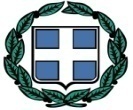 ΕΛΛΗΝΙΚΗ ΔΗΜΟΚΡΑΤΙΑ                                   ΥΠΟΥΡΓΕΙΟ ΥΓΕΙΑΣ ΥΓΕΙΟΝΟΜΙΚΗ ΠΕΡΙΦΕΡΕΙΑ ΚΡΗΤΗΣΓΝ «ΒΕΝΙΖΕΛΕΙΟ – ΠΑΝΑΝΕΙΟ»Δ.ΙΕΚ  ΕΙΔΙΚΟΤΗΤΑΣ«ΒΟΗΘΟΣ ΝΟΣΗΛΕΥΤΙΚΗΣ ΓΕΝΙΚΗΣ ΝΟΣΗΛΕΙΑΣ»                                                   Αρ.Πρωτ………………..                 ΠΡΟΣ:   ΓΓΔΒΜ    2.    ΙΕΚ(1) ΓΝ «Βενιζέλειο -Πανάνειο»                                                               ΕΠΩΝΥΜΟ:ΗΜΕΡΟΜ.ΓΕΝ.:ΟΝΟΜΑ:Α.Δ.Τ :                        ΗΜΕΡ. ΕΚΔΟΣΗΣ:ΟΝΟΜ. ΠΑΤΡΟΣ:ΕΚΔΟΥΣΑ ΑΡΧΗ:ΟΝΟΜ.ΜΗΤΡΟΣ:ΗΜ/ΝΙΑ ΑΠΟΦΟΙΤ:ΔΙΕΥΘΥΝΣΗ :ΕΙΔΙΚΟΤΗΤΑ ΑΠΟΦΟΙΤ.(2):ΤΗΛ:                 Α.Μ.Κ.ΑΕΙΔΙΚΟΤΗΤΑ ΚΑΤΑΡΤΙΣΗΣ ΙΕΚ ΒΕΝΙΖΕΛΕΙΟΥ(3)E-MAIL :(Για την ακρίβεια των στοιχείων)Ο/Η  ΑΙΤΩΝ/-ΟΥΣΑ.Ο ΔΙΕΥΘΥΝΤΗΣ ΤΟΥ ΙΕΚ(σφραγίδα-υπογραφή-ονοματεπώνυμο)